Interaktywne ćwiczenia – cytaty z lekturPowtórka przed egzaminem !!!https://wordwall.net/pl/resource/1109261/cytaty-klasa-8-marzec-2020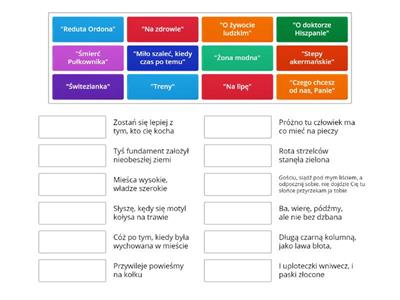 https://wordwall.net/pl/resource/891152/cytaty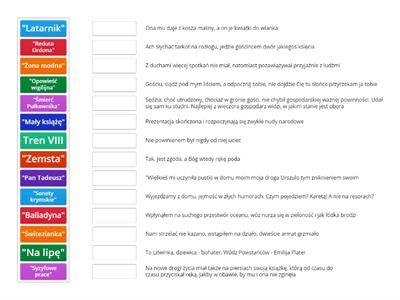 https://wordwall.net/pl/resource/2360638/cytaty-z-lektur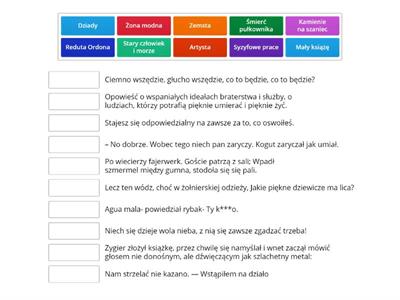 